Тема  18:  Решение  показательных  уравненийТема  изучалась  в  сентябре,  можно  посмотреть  старые  конспекты.Задания  по  этой  теме  будут  в  на  экзаменах.
Показательными называются уравнения, в которых неизвестное содержится в показателе степени. Простейшее показательное уравнение имеет вид: ах = аb, где а> 0, а  1, х - неизвестное.Основные свойства степеней, при помощи которых преобразуются показательные уравнения:  а>0, b>0.а0 = 1, а1= а.a-n = 1/ аnan × am = an+man/am = an-m(an)m = an-m(ab)n = an×bn(a/b)n = an/bn.При решении показательных уравнений используют два основных метода:переход от уравнения af(x) = ag(x) к уравнению f(x) = g(x);введение новых  переменных.Примеры.1. Уравнения, сводящиеся к простейшим. Решаются приведением обеих частей уравнения к степени с одинаковым основанием.3x = 9x – 2.Решение:

3x = (32)x – 2;
3x = 32x – 4;
x = 2x –4;
x = 4.Ответ: 4.2. Уравнения, решаемые с помощью вынесения за скобки общего множителя.3x – 3x-2 = 24.Решение:3x – 3x – 2 = 24
3x – 2(32– 1) = 24
3x – 2 × 8 = 24
3x – 2= 3
x – 2 = 1
x = 3.Ответ: 3.3. Уравнения, решаемые с помощью замены переменной.4x + 2x= 12.Решение:22x + 2x– 12 = 0
Обозначаем 2x = у.
y2 + y – 12 = 0
y1 = - 4; y2 = 3.
a) 2x = - 4.Уравнение не имеет решений, т.к. 2х> 0.
б) 2x = 3; 2x= 2log23; x = log23.Ответ: log23.4. Уравнения, содержащие степени с двумя различными (не сводящимися друг к другу) основаниями.3 × 2х + 1 - 2 × 5х – 2 = 5х + 2х – 2.Решение:3× 2х + 1 – 2х – 2 = 5х – 2 × 5х – 2
2х – 2 ×23 = 5х – 2
×23
2х – 2 = 5х – 2
(5/2)х– 2 = 1
х – 2 = 0
х = 2.Ответ: 2.Показательные неравенстваЗнакомство с этой темой мы начнем с самых простых показательных неравенств.1. 2x > 8Так же, как и при решении простейших показательных уравнений, представим правую часть в виде степени числа 2:2x > 23Когда я спрашиваю школьников, что делать дальше, они обычно отвечают: «Убрать основания!» Я не против такой формулировки, просто надо четко представлять себе, почему мы так делаем. А для этого — вспомним, как выглядит график показательной функции y = 2x.
Видим, что эта функция монотонно возрастает, то есть большему значению x отвечает большее значение y. И наоборот, если 2x1 > 2x2, то x1 > x2 . Итак, от неравенства 2x > 23 можно перейти к алгебраическому неравенству x > 3.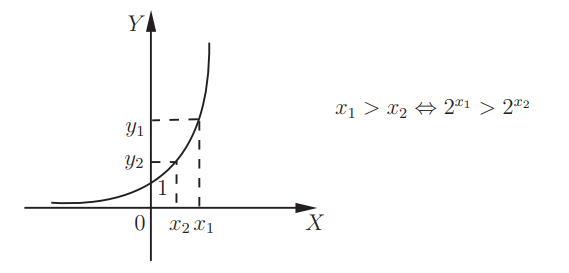 Ответ: .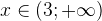 2. Следующее неравенство:2x > 7Так же, как и в предыдущем примере, представим правую часть в виде значения показательной функции. Как это сделать? С помощью логарифма, конечно:
7 = 2log27.Получаем:2x > 2log27;x > log27.3. Еще одно неравенство: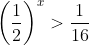 Здесь правую часть удобно представить как .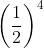 .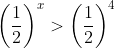 Вспомним, как выглядит график функции :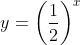 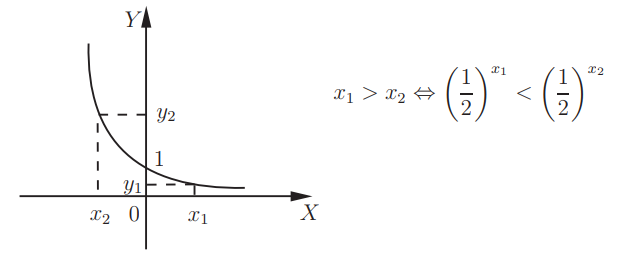 Эта функция монотонно убывает (так как основание степени меньше единицы), поэтому большее значение функции соответствует меньшему значению аргумента. То есть из неравенства  следует, что x < 4. Знак неравенства меняется!4. Решите неравенство 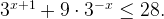 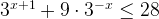 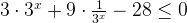 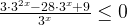 Умножим обе части неравенства на 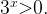 Сделаем замену  Получили квадратичное неравенство относительно переменной t.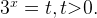 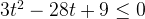 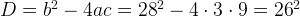 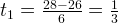 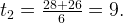 Внимание. Сначала решаем неравенство относительно переменной t. Только после этого возвращаемся к переменной х. Запомнили?Разложим левую часть неравенства на множители.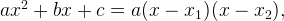 где  и  — корни квадратного уравнения  Получим: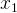 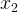 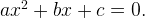 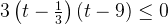 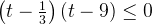 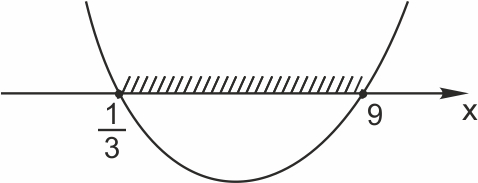 Только теперь возвращаемся к переменной х.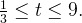 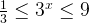  «Отбрасываем» основания степеней и получаем ответ.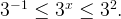 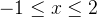 Ответ: 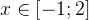 Задания  для  решения Решить  неравенство:  5х+1+5х+5х – 1   ≤  31. Решить  неравенство:  271-х . Решить  неравенство:  82х+1     >   0,125. Решить  неравенство:  3х+2 – 5·3х  ≤     36. Решить  неравенство:   36 · 2163х+1      1. Решить  неравенство:1002х+1 < 0,1. Решить  неравенство: 32 – х< 27.  Решить  неравенство: Решить  неравенство:271+2х    >2+х.  Решить  неравенство:9 · 811 - 2х       272 – х.